Errata for
[Thesis title][subtitle][Name of the author]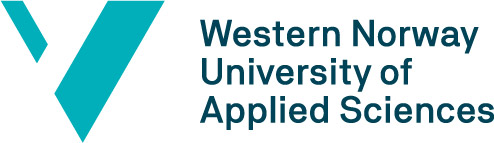 Thesis for the degree Philosophiae Doctor (PhD) 
at Western Norway University of Applied Sciences______________________             _______________________
(date sign. candidate)                      (date sign. chair of the programme committee or programme coordinator)Errata(Examples: )Page 23 Missing word: “the wall blue” – corrected to “the wall is blue”Page 55 Full stop missing: “Beautiful colours in the autumn And then we turn to winter.” – corrected to “Beautiful colours in the autumn. And then we turn to winter.”Page 78 Misspelling: “Clorofyll” – corrected to “Chlorophyll“ Page 89 Missing italics: “He got an unpleasant feeling of je ne sais quoi.” - corrected to “He got an unpleasant feeling of je ne sais quoi.”